We the People: Unit 3 TestLessons 15 - 2010 Matching from Vocab (study online!)8 – 10 Matching of Supreme Court cases (study online!)10 True/False (from book content)10 – 15 Multiple choice (from book content)1 essay (15 points): Discuss the idea of “separate but equal”, as viewed by the government/courts, from the Declaration of Independence to today.Factual content to know (for true/false and x-choice questions):How constitution is amended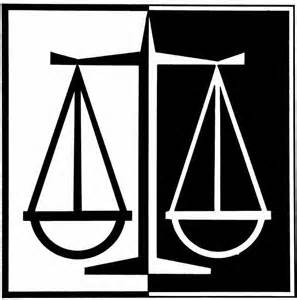 Type of amendments that have been adoptedImportance of Marbury vs. MadisonFederalists vs. Democratic (Jeffersonian) RepublicansParty system politics: pros and consWhy did political parties develop?Alien and Sedition ActsHamilton vs. Jefferson: constitutional interpretationVan Buren’s opinions on party systemPurpose of a platformMissouri Compromise detailsImplications of Dred Scott decisionConfederate constitutionLincoln’s wartime presidential powersCivil War amendments: #s, what they did, why necessaryProcedural due processAdversarial vs. inquisitorial systemsSubstantive due processEqual protection clause and impact on ConstitutionJim Crow lawsPlessy v. Ferguson: long term implicationsNAACPHow “equal protection clause” been changed/interpreted in recent yearsExpansion of voting rights: white men, women, racial minorities, youthRoadblocks to voting, esp. for blacks